INTERMOUNTAIN REGION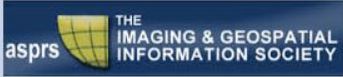 Spring 2013- ASPRS Intermountain Regional NewsletterREGIONAL ACTIVITIESIdaho State UniversityIdaho State University’s Student Chapter created maps for the Portneuf Health Foundation.  The Chapter decided they would provide this service to non-profit organizations in the region.Salt Lake AreaThe Utah GIS Council Conference was held in April in Provo, Utah. The Region again had a booth at the conference.  Demonstrations were given to show what is done at the National Level and in the Region.  Many professionals attending the conference visited the booth, which was manned by Lloyd Blackburn and Cindy Clark. The response was very good from those visiting the booth. It is hoped that many will decide to join the organization.National ConferenceCindy Clark the Regional National President, was unable to attend the National Conference held in Baltimore.  She was ill during the week of the conference.  She will be attending the Fall Conference in San Antonio in October and report on any new National information.Plans for GIS Day in November around the RegionAround the Region, plans have begun for the 2013 GIS Day events to be held in November.  If there are any schools who would have contacted any members about being involved in GIS Day, please contact Cindy Clark, cclark@utah.gov.Regional WorkshopsDue to personal problems, the planning of the regional workshops has been delayed. The Board is still looking for help in planning these workshops. Regional Events  If you planning any exciting events for your area of the Region and would like to get the information in the newsletter, send the information to Bob Pack at rtpack@lidarpacific.com or Cindy Clark  at cindyc1952@gmail.com